РЕШЕНИЕРассмотрев проект решения о внесении изменений в Решение Городской Думы Петропавловск-Камчатского городского округа от 28.08.2013 № 123-нд 
«О порядке предоставления муниципальных гарантий Петропавловск-Камчатского городского округа», внесенный Главой администрации Петропавловск-Камчатского городского округа Зайцевым Д.В., в соответствии с пунктом 15 части 2 статьи 28 Устава Петропавловск-Камчатского городского округа, Городская Дума Петропавловск-Камчатского городского округаРЕШИЛА:1. Принять Решение о внесении изменений в Решение Городской Думы Петропавловск-Камчатского городского округа от 28.08.2013 № 123-нд «О порядке предоставления муниципальных гарантий Петропавловск-Камчатского городского округа».2. Направить принятое Решение Главе Петропавловск-Камчатского городского округа для подписания и обнародования.РЕШЕНИЕот 31.05.2016 № 439-ндО внесении изменений в Решение Городской Думы Петропавловск-Камчатского городского округа от 28.08.2013 № 123-нд «О порядке предоставления муниципальных гарантий Петропавловск-Камчатского городского округа»Принято Городской Думой Петропавловск-Камчатского городского округа(решение от 27.05.2016 № 984-р)1. В статье 2:1) в абзаце первом части 6 слова «и представлением документов, указанных в  настоящему Решению» исключить;2) в части 7 слова «на очередной финансовый год и плановый период» заменить словами «на очередной финансовый год (на очередной финансовый год и плановый период)».2. В статье 3:1) в абзаце втором части 1 слова «на очередной финансовый год и плановый период» заменить словами «на очередной финансовый год (на очередной финансовый год и плановый период)»;2) часть 2 изложить в следующей редакции:«2. Предоставление муниципальных гарантий осуществляется администрацией городского округа на основании решения Городской Думы Петропавловск-Камчатского городского округа о бюджете городского округа на очередной финансовый год (на очередной финансовый год и плановый период) и договора о предоставлении муниципальной гарантии. Решение о предоставлении муниципальной гарантии принимается в форме распоряжения администрации Петропавловск-Камчатского городского округа (далее - распоряжение администрации городского округа) на основании заключения о возможности предоставления муниципальной гарантии, подготовленного Управлением финансов администрации Петропавловск-Камчатского городского округа (далее - Управление финансов).Для подготовки заключения о возможности предоставления муниципальной гарантии Управление финансов в установленном им порядке в течение 1 месяца со дня поступления полного комплекта документов согласно перечню, устанавливаемому правовым актом администрации городского округа, проводит анализ финансового состояния получателя муниципальной гарантии.»;3) абзац первый части 3 изложить в следующей редакции:«При положительном заключении Управление финансов в течение 3 рабочих дней подготавливает и представляет Главе администрации Петропавловск-Камчатского городского округа (далее - Глава администрации городского округа) проект распоряжения администрации городского округа о предоставлении муниципальной гарантии.»;4) в абзаце первом части 4 слово «Департамент в течение трех рабочих дней» заменить словами «Управление финансов в течение 3 рабочих дней»;5) в части 5 слово «Департаменте» заменить словами «Управлении финансов».3. В статье 4:1) в части 1 слова «в лице органа администрации городского округа, уполномоченного на организацию и проведение конкурса распоряжением администрации городского округа (далее - уполномоченный орган)» исключить;2) в абзаце первом части 2 слово «утверждаются» заменить словом «устанавливаются»;3) пункт 1 части 2 изложить в следующей редакции:«1) орган администрации городского округа, уполномоченный на организацию и проведение конкурса (далее - уполномоченный орган);»;4) абзац первый части 5 изложить в следующей редакции:«5. Для участия в конкурсе претендент направляет в уполномоченный орган официальную заявку в письменной форме. К заявке прилагаются 3 экземпляра следующих документов (заверенных подписями руководителя и главного бухгалтера, печатью организации):»;5) часть 7 исключить;6) пункт 1 части 9 изложить в следующей редакции:«1) в день, следующий за днем получения документов, указанных в  настоящей статьи, направляет в Управление финансов и в Комиссию копии заявок и по 1 экземпляру прилагаемых документов;»;7) часть 10 изложить в следующей редакции:«10. Управление финансов в установленном им порядке в течение 20 рабочих дней со дня представления претендентом заявки и прилагаемых к ней документов осуществляет анализ финансового состояния претендента на основании представленных уполномоченным органом документов и готовит заключение о возможности предоставления муниципальной гарантии, направляемое в уполномоченный орган в день, следующий за днем составления заключения о возможности предоставления муниципальной гарантии.».4. Часть 1 статьи 5 изложить в следующей редакции:«1. Предусмотренное муниципальной гарантией обязательство гаранта перед бенефициаром ограничивается уплатой суммы не исполненных на момент предъявления требования бенефициара обязательств принципала, обеспеченных гарантией, но не более суммы, на которую выдана гарантия.».5. В статье 6:1) в абзаце первом части 2 слово «Департамент» заменить словами «Управление финансов»;2) в абзаце первом части 3 слово «Департамент» заменить словами «Управление финансов»;3) часть 5 после слов «финансовый год» дополнить словами «при наличии утвержденной в отчетном финансовом году программы муниципальных гарантий».6. В статье 7:1) часть 1 изложить в следующей редакции: «1. Управление финансов в пределах своих полномочий осуществляет контроль за своевременным исполнением принципалом своих обязательств перед бенефициаром, проводит анализ финансового состояния принципала после предоставления муниципальной гарантии.»;2) часть 2 изложить в следующей редакции:«2. Контроль за целевым использованием муниципальной организацией кредита (займа), обеспеченного муниципальной гарантией (за исключением муниципальных казенных предприятий), осуществляет орган администрации городского округа, осуществляющий функции и полномочия учредителя муниципальной организации. При установлении случаев нецелевого использования кредитов (займов), полученных получателем муниципальной гарантии, учредитель информирует Главу администрации городского округа и Управление финансов.».7. В пункте 6.1 приложения 1 слова «ул. Ленинская 12» заменить словами «улица Ленинская 14».8. В пункте 11.1 приложения 3 слова «ул. Ленинская 12» заменить словами «улица Ленинская 14».9. Приложение 2 исключить.10. Настоящее Решение вступает в силу после дня его официального опубликования.ГлаваПетропавловск-Камчатскогогородского округа                                                                               К.Г. Слыщенко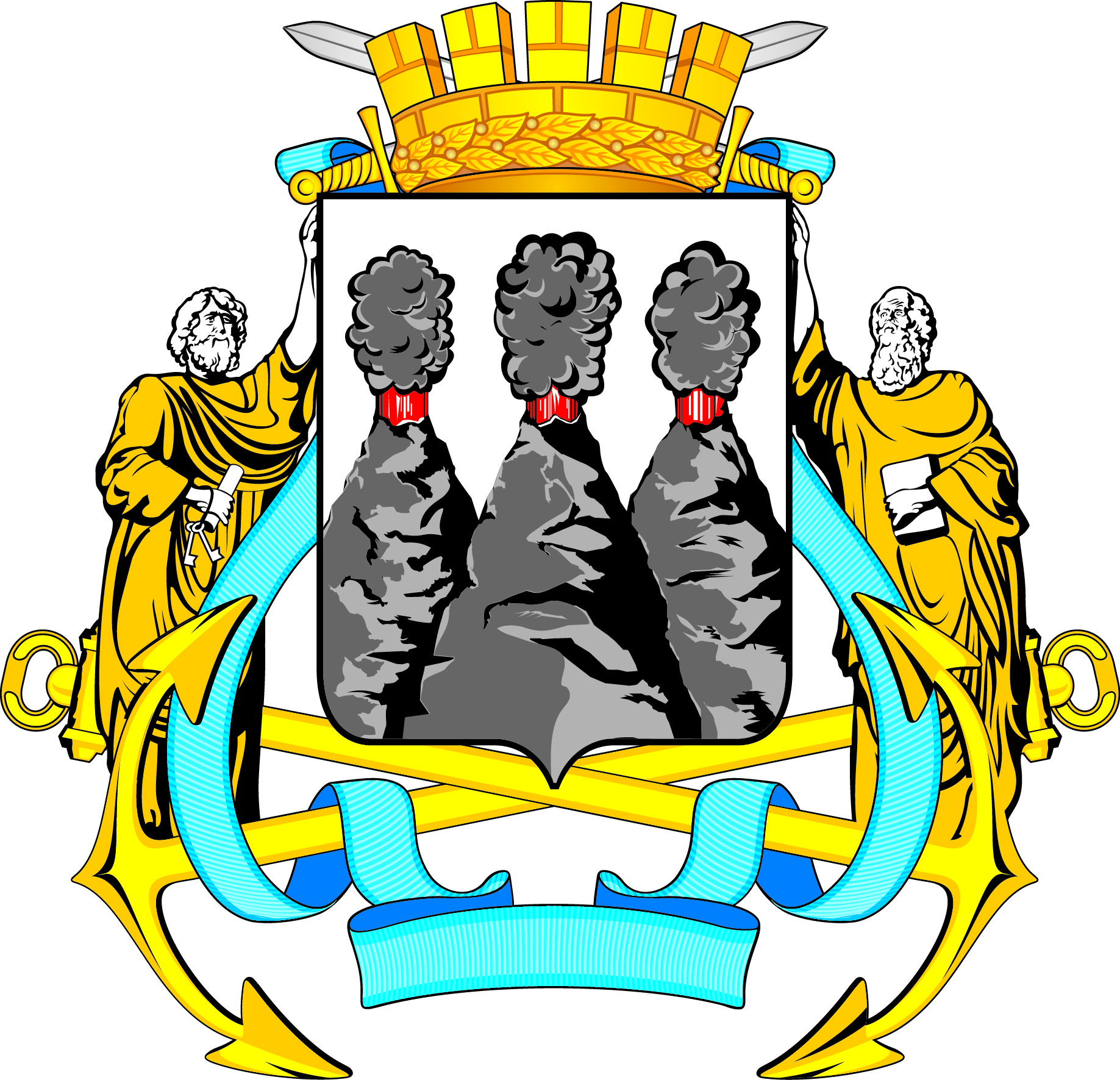 ГОРОДСКАЯ ДУМАПЕТРОПАВЛОВСК-КАМЧАТСКОГО ГОРОДСКОГО ОКРУГАот 27.05.2016 № 984-р45-я (внеочередная) сессияг.Петропавловск-КамчатскийО принятии решения о внесении изменений                 в Решение Городской Думы Петропавловск-Камчатского городского округа от 28.08.2013 № 123-нд «О порядке предоставления муниципальных гарантий Петропавловск-Камчатского городского округа» Глава Петропавловск-Камчатского городского округа, исполняющий полномочия председателя Городской Думы К.Г. Слыщенко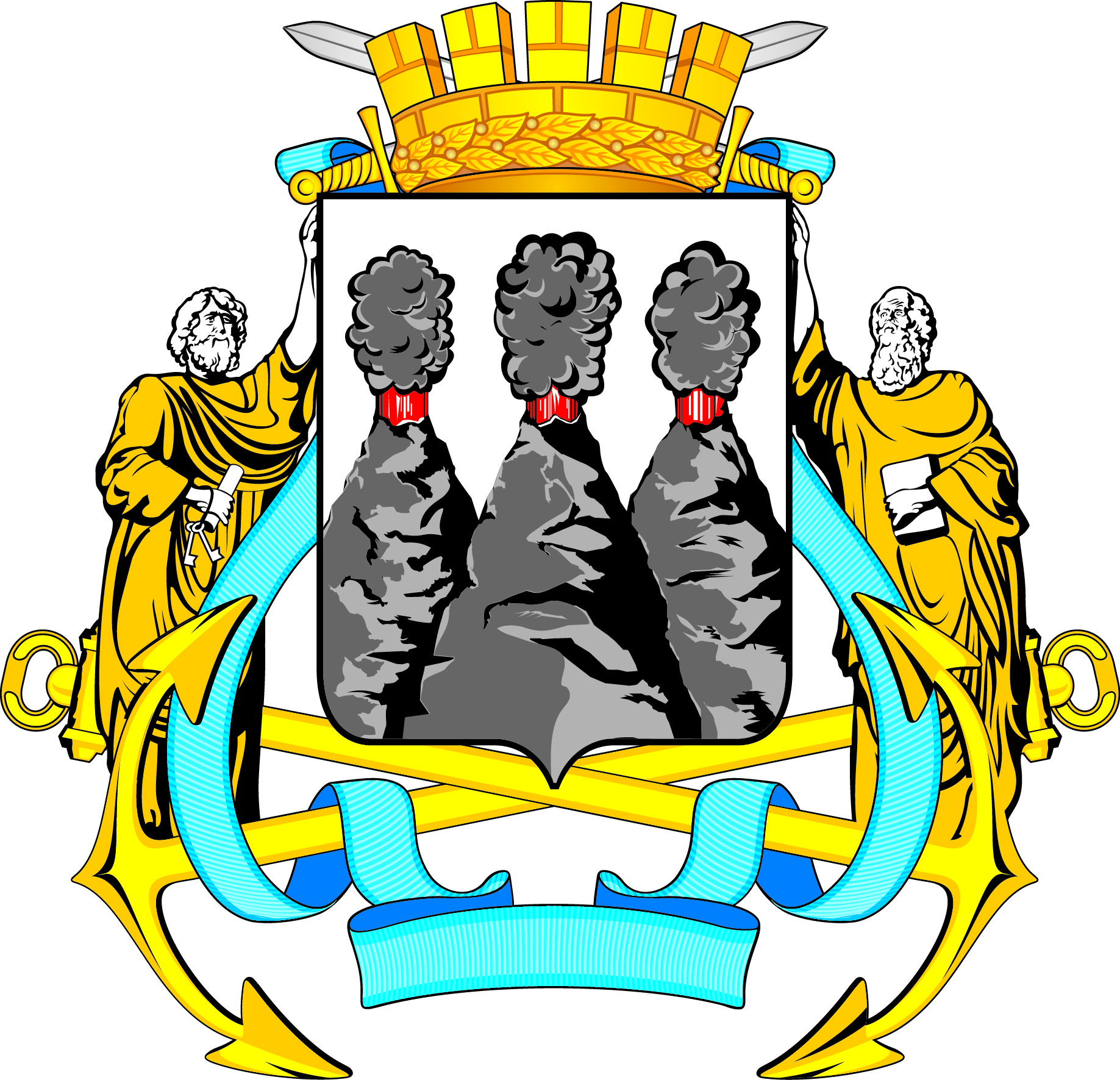 ГОРОДСКАЯ ДУМАПЕТРОПАВЛОВСК-КАМЧАТСКОГО ГОРОДСКОГО ОКРУГА